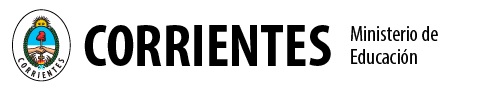 Dirección de Nivel Superior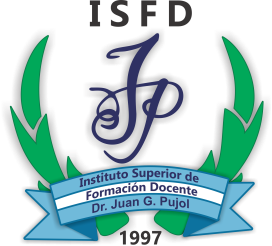 ISFD Dr. Juan PujolUnidades Curriculares de Duración: ANUAL - CON EXAMEN FINALCarrera:    _____________________________________  Curso y División:___________________________________                                                                                                    Espacio Curricular:_______________________________________________________ Ciclo Lectivo:__________________Profesor/a:________________________________________________________NºApellido y NombreDNIEvaluaciones ParcialesEvaluaciones ParcialesEvaluaciones ParcialesEvaluaciones ParcialesRec.Rec.Pro-medioAsis-tenciaCondiciónFinalExamen FinalExamen FinalExamen FinalExamen FinalExamen FinalExamen FinalExamen FinalExamen FinalExamen FinalExamen FinalCalif. Def.NºApellido y NombreDNI1234Rec.Rec.Pro-medioAsis-tenciaCondiciónFinal12345678910Calif. Def.12345678910111213141516171819202122232425